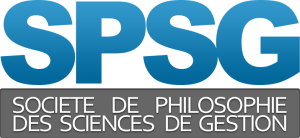 Septième Congrès« Philosophie(s) du management » Du 16 au 18 mai 2019 a l’ESCP Europe, à Parissur le thème : Management de la vérité et vérité du management Avec le soutien de l’ESCP Europe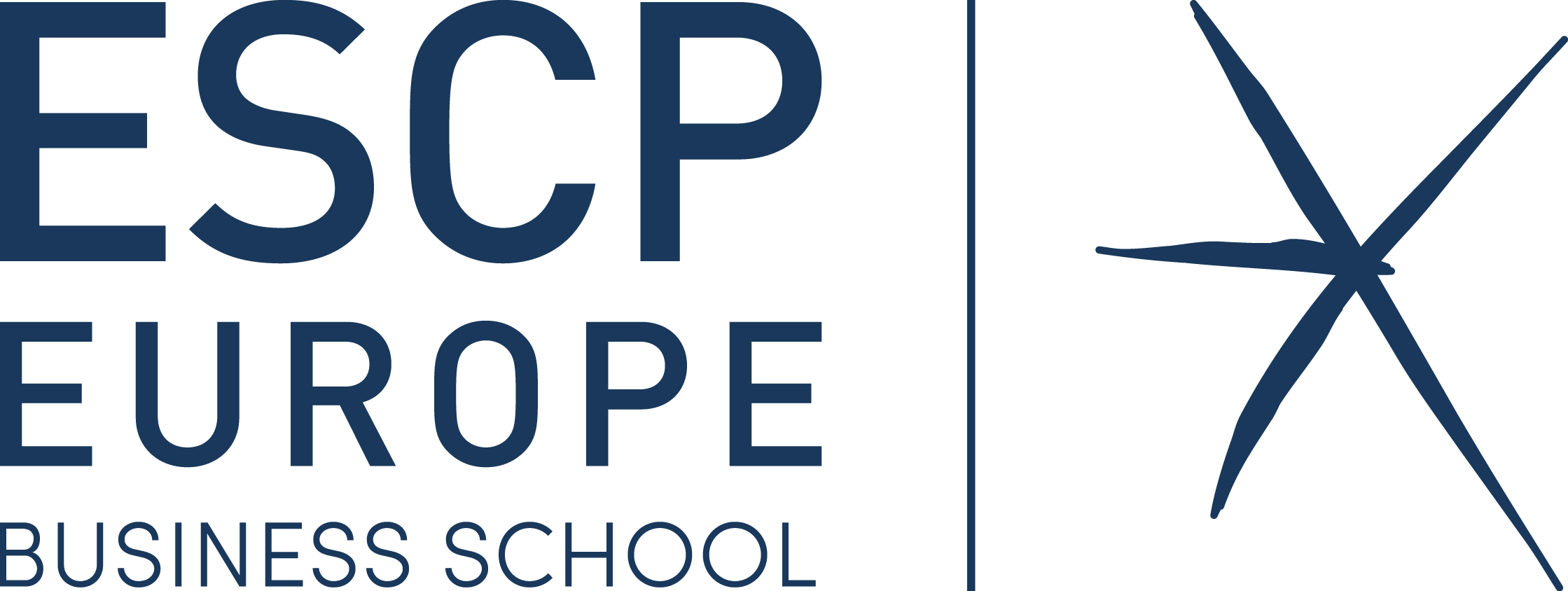 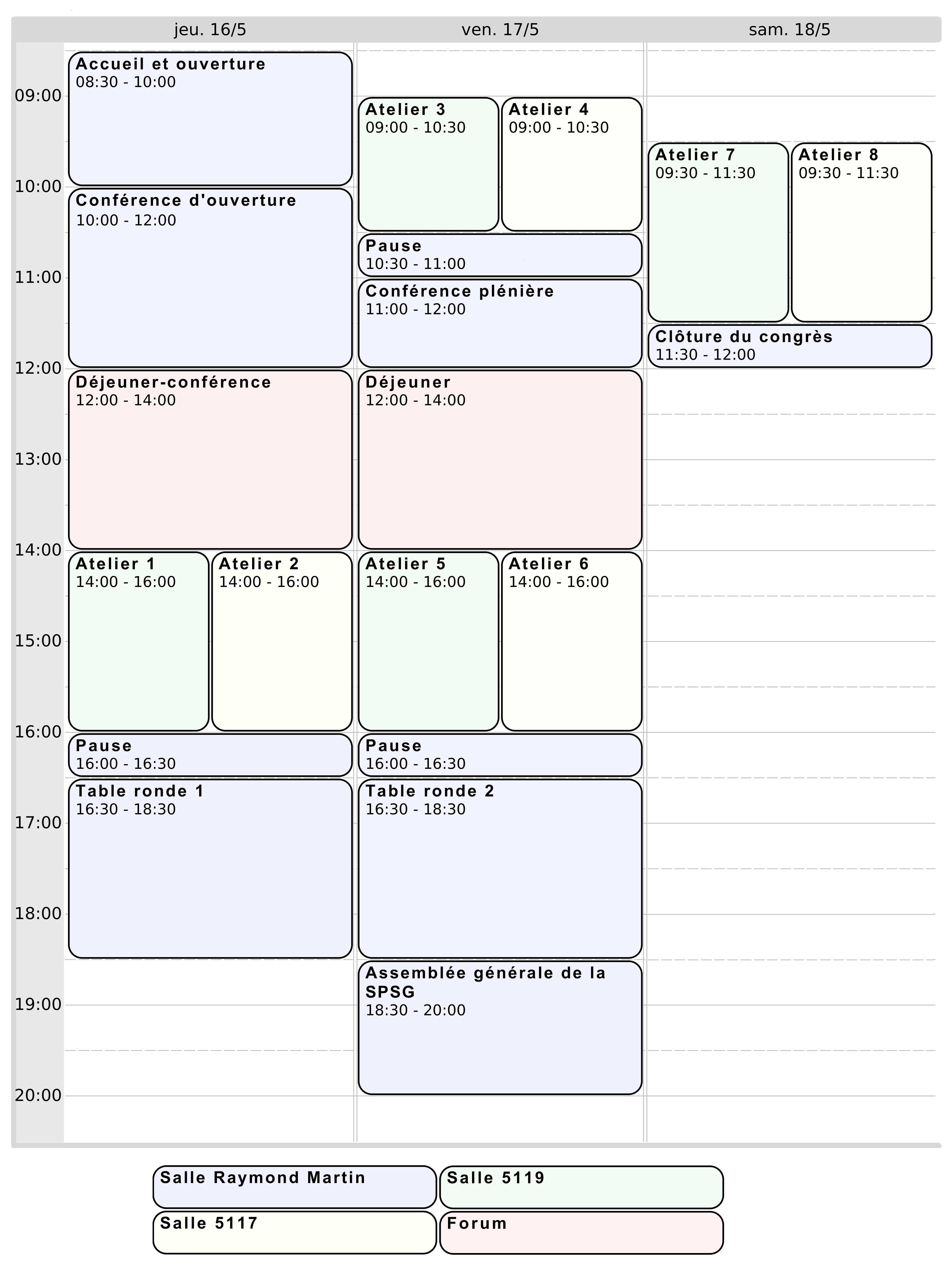 InscriptionFrais d’inscription et adhésion :Chercheur ou enseignant-chercheur : 250€Doctorant ou post-doctorant : 170€Professionnel : 120€Participation au dîner de gala : 30€ (+30€ pour une personne accompagnante)Adhésion à la SPSG : 40€Ces frais d’inscription ne s’appliquent que jusqu’au 6 mai 2019. Après cette date, ils seront majorés de 50€.Les inscriptions doivent se faire en ligne, à cette adresse : 	https://spsg2019.sciencesconf.org/payment/indexAttention : il faut au préalablement se créer un compte sur la plateforme SciencesConf, ou se connecter à son compte s'il existe déjà. L'inscription sur la plateforme ne vaut pas inscription au congrès.En cas de difficulté ou de demande particulière, n'hésitez pas à contacter directement l'organisation à cette adresse : spsg2019@sciencesconf.org ou elamy@escpeurope.eu Localisation et plan du campus79 Avenue de la République, 75011 Paris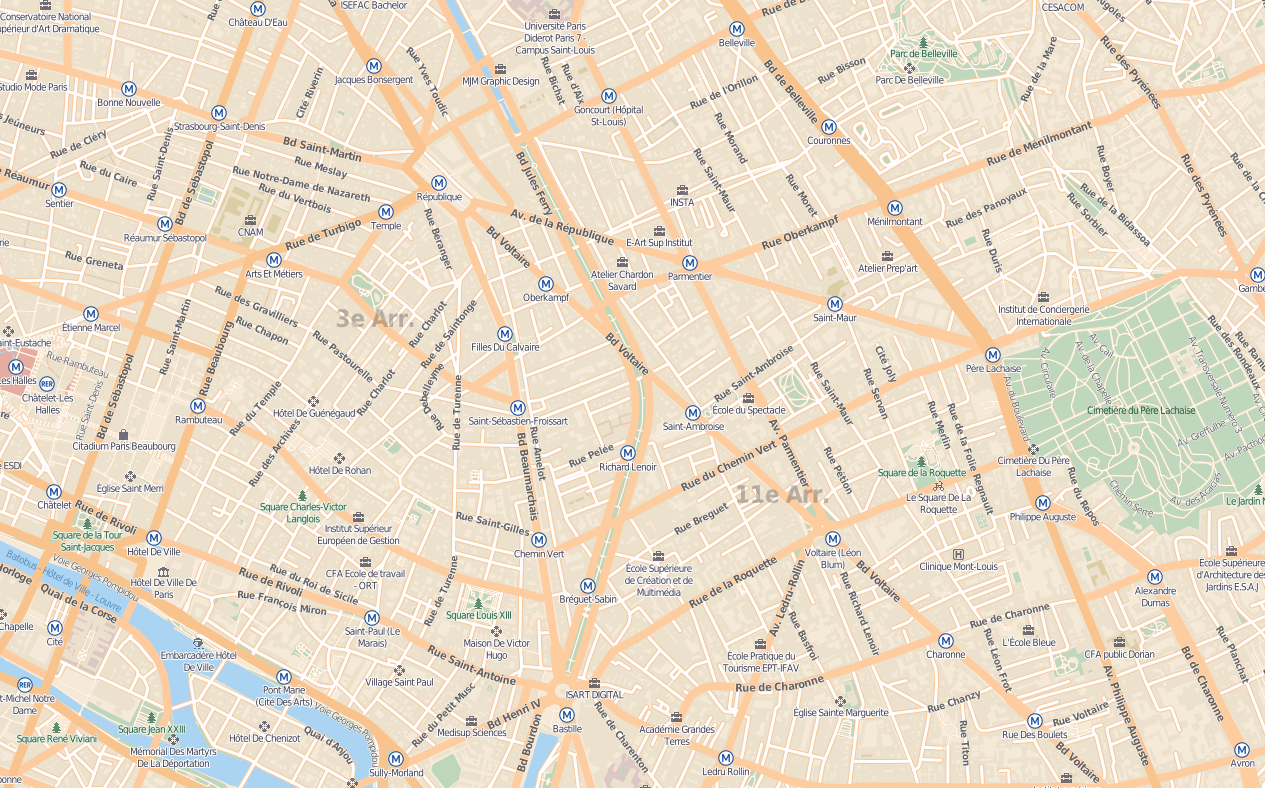 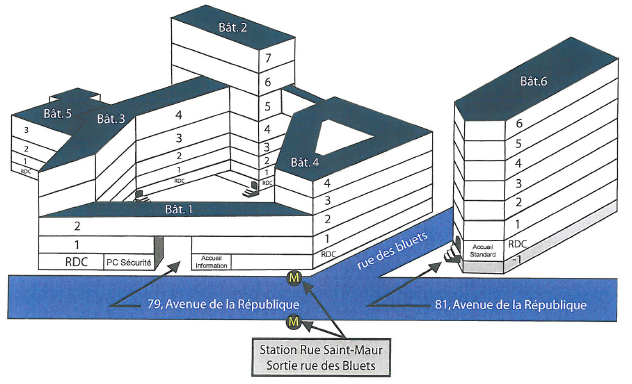 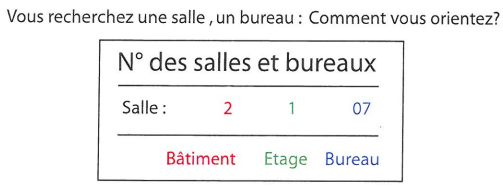 Localisation des salles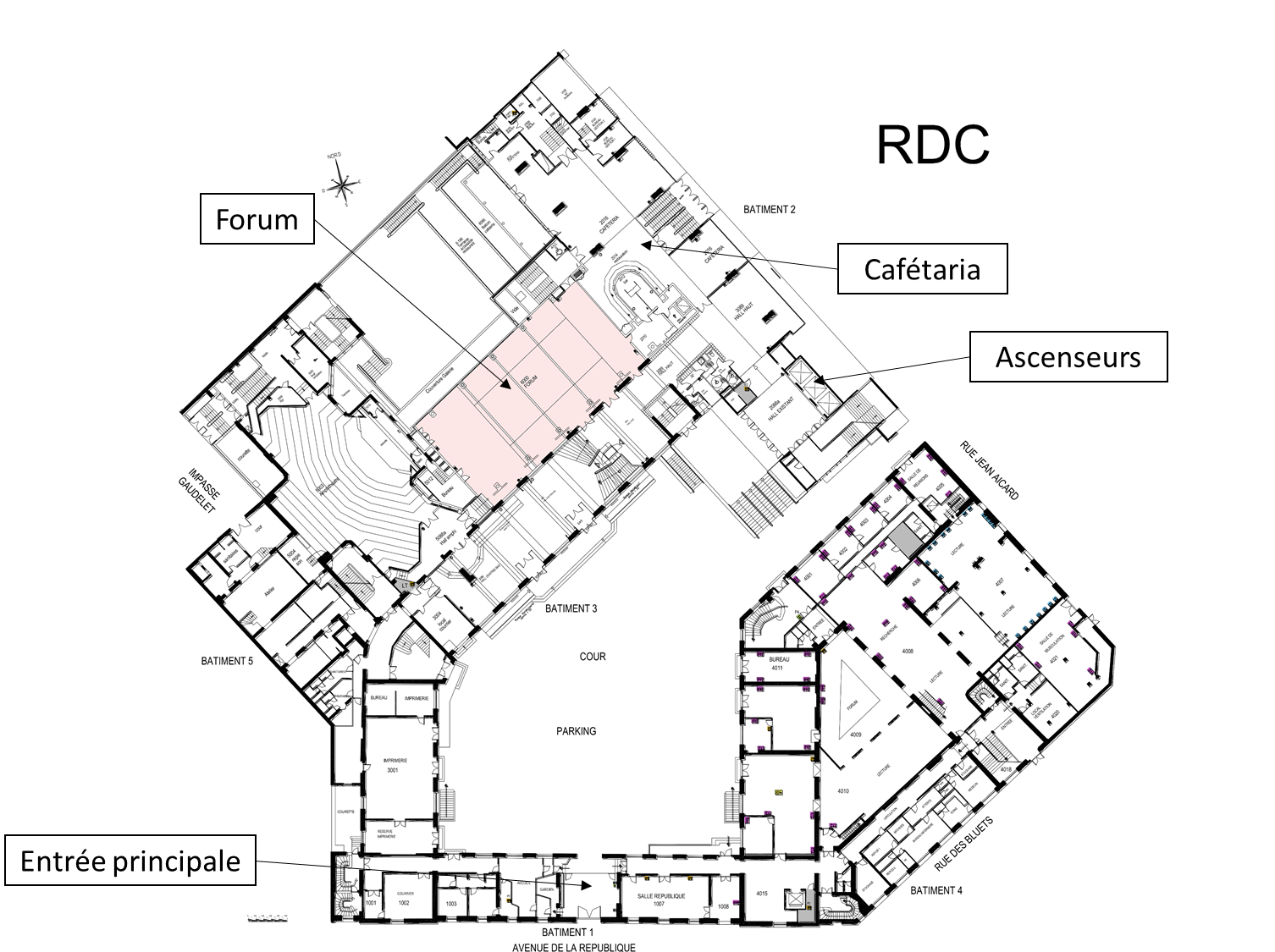 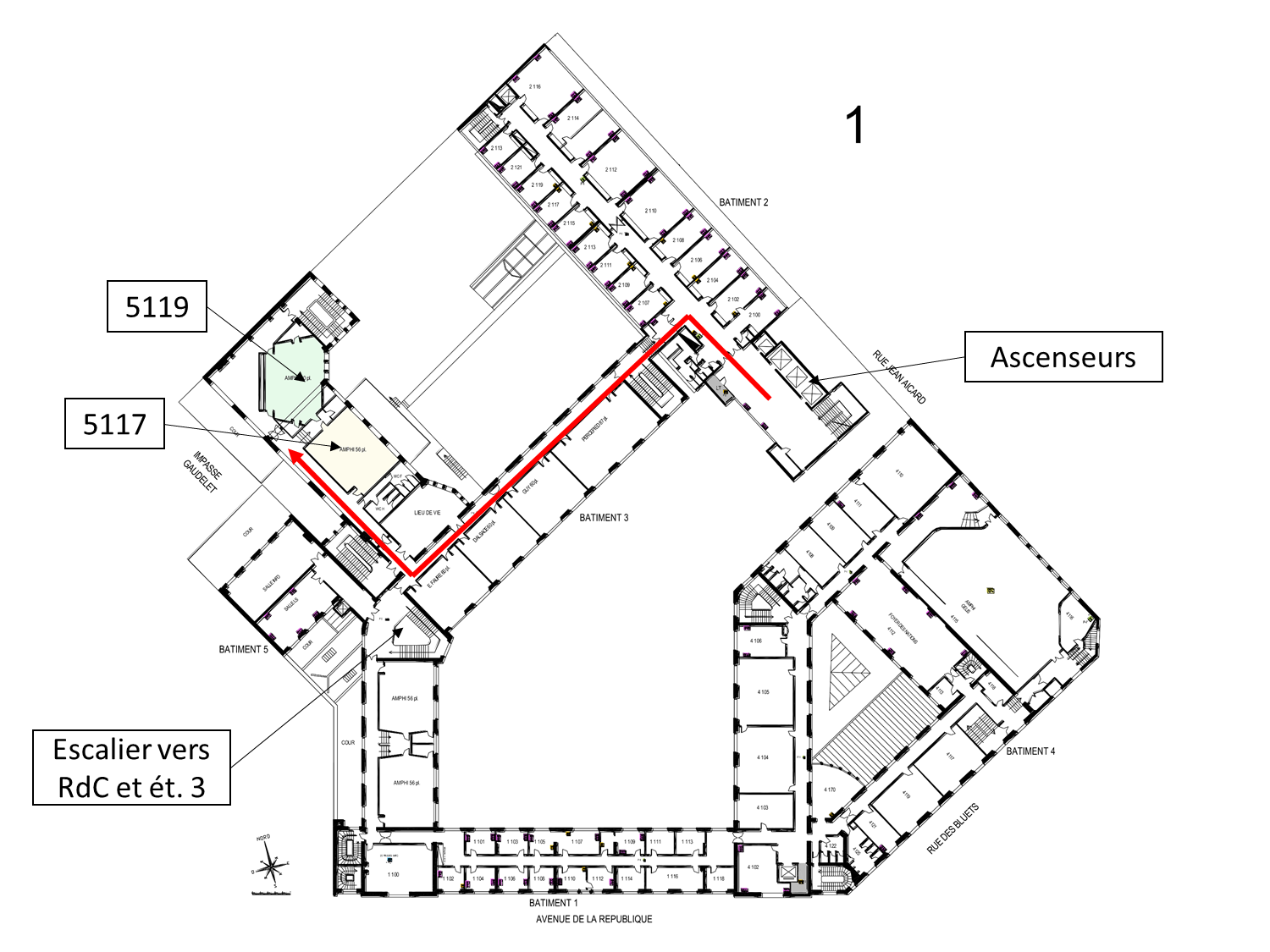 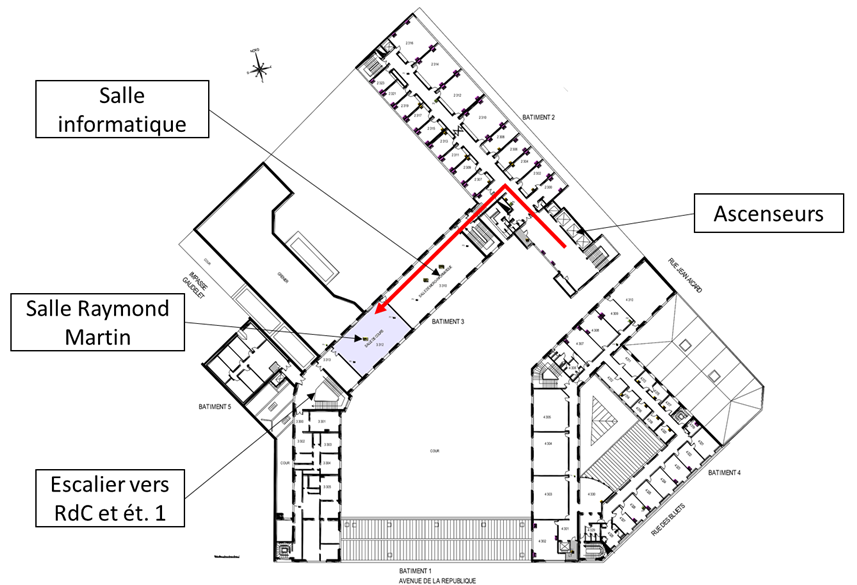 Jeudi 16 maiJeudi 16 mai8h30-10hAccueil des participants(salle Raymond Martin)10h-12hConférence d’ouverture 
(salle Raymond Martin)
« La vérité comme vertu de justice »
Roger Pouivet (Membre de l’Institut Universitaire de France, Professeur de philosophie à l'Université de Lorraine, Archives Henri Poincaré)12h-14hDéjeuner-conférence
Dernières nouvelles de la communauté et présentation des revues Philosophy of Management et Society & Business Review par Marian Eabrasu et Yoann Bazin (forum)14h-16hCommunicationsAtelier 1 : Ethique du dire-vrai 
(salle 5119)Nathalie Avril : De la sincérité à l'authenticité : un management par la véritéVincent Aubert : Publicités dénoncées comme racistes ou sexistes : quel management de la vérité ?Yoann Bazin : In imperium veritas - Establishing a truth to govern organizations, a foucaldian approachJean-Philippe Bouilloud, Ghislain Deslandes : Vérité et mémoire : quelle éthique pour le management ?Atelier 2 : A la recherche du vrai
(salle 5117)Christine Castejon : A partir du rêve d'harmonie de F.W. Taylor - vérité du langage et managementFabrice Flipo : Du lien étroit qui unit la vérité à la politiquePatrick Gilormini : Penser l'erreur dans les organisations avec Gorges CanguilhemThomas Simon : Déréalisation et « Absurdie ». Quand les pantagruélistes et les jeunes diplômés partent en quête de vérité16h-16h30Pause 
(salle Raymond Martin)16h30-18h30Table ronde 
(salle Raymond Martin)
Revues académiques et vérité scientifique font-elles encore bon ménage ? Yoann Bazin (président de la SPSG, co-éditeur en chef de la revue Society and Business Review)Claude Forest (Directeur de Recherche, Inserm)Yves Gingras (historien et sociologue des sciences, Université du Québec à Montréal)Didier Pourquery (journaliste, directeur de la publication et président de The Conversation France)Vendredi 17 maiVendredi 17 mai9h-10h30CommunicationsAtelier 3 : Ethique du dire-vrai
(salle 5119)Martine Brasseur : Le dire-vrai en entreprise et l'autonomie du sujet en quête de soiEric Delassus : Le bonheur au travail : un exemple de mauvaise foi managériale ?Lidwine Maizeray, Anne Janand : Ressources Humaines : jeux de vérité(s) et enjeuxAtelier 4 : Varia
(salle 5117)Thierry Berlanda : Vers le management durableJean-luc Moriceau et Hugo Letiche : Et si la cosmologie, l'ontologie, le droit d'être qui a fait l'objet de recherches étaient attaqués?Baptiste Rappin : Vers une archéologie de la notion de compétence : place et fonction de la « capacité » dans l’industrialisme saint-simonien10h30-11hPause
(salle Raymond Martin)11h-12hConférence plénière
(salle Raymond Martin)
« La tolérance n’est pas le défaut de nos adversaires ». Court exposé d’une philosophie de l’éducation chez A. Blanqui 
Ghislain Deslandes (professeur à ESCP Europe, directeur de programme au Ciph)12h-14hDéjeuner 
(forum)14h-16hCommunicationsAtelier 5 : Ethique du dire-vrai
(salle 5119)Ousama Bouiss : Qu'est-ce qu'un manager vrai ?Thierry Brugvin : Comparaison entre le management par la vérité, la directivité et la coopérationMickaël Cormier : Seules vérités vers un management efficace ? Frédéric Spinhirny : Transformations à l’hôpital : la raison du réel est toujours la plus forteAtelier 6 : Les formes du vrai
(salle 5117)Bruno Bouchard : La vérité comptable ou la question de l'être-dans-le-mondeAurelie Ewango Chatelet : De l'altérité en sciences de gestion : la quête de vérité scientifique comme tentation hégémoniqueMarion Genaivre : La vérité à l'épreuve du managementMichel Thiollent, Daniella Munhoz da Costa Lima : Approche de la post-vérité dans le domaine de la gestion. Un exemple au Brésil16h-16h30Pause
(salle Raymond Martin)16h30-18h30Table ronde
(salle Raymond Martin)
Les entreprises face à leur vérité historiqueJean-Philippe Bouilloud (sociologue et philosophe, professeur à ESCP Europe)Ludovic Cailluet (professeur de stratégie et d'histoire des affaires à l'Edhec Business School)Patrick Fridenson (historien, ancien directeur d'études à l'EHESS)Michel Margairaz (historien, ancien Professeur à l'université de Paris 1, Panthéon-Sorbonne)Table ronde animée par Yoann Bazin (professeur associé à l'EM Normandie)18h30-20hAssemblée générale de la SPSG(salle Raymond Martin)20h-23hDiner de galaSamedi 18 maiSamedi 18 mai9h30-11h30CommunicationsAtelier 7 : Epistémologie des sciences de gestion
(salle 5119)Jean-Pierre Escaffre : Vérités, théorisation en sciences de gestion, stratégies et tactiquesErwan Lamy : Plaidoyer pour l'absolutisme aléthique en sciences de gestion (comme ailleurs)Cécile Ezvan, Marie-Pierre Vaslet : Le chercheur en organisation et la philosophie : exil, promenade (ré)créative ou extension des frontières ?Bernard Guéry, Louis Maringe  : A quelle vérité les sciences de gestion peuvent-elles prétendre ? Réflexions épistémologiques sur " The human nature " de Jensen et MecklingAtelier 8 : Varia
(salle 5117)Aurore Giacomel : La gestion émotionnelle dans le management : Entre vérité et complexité du travail émotionnelPhilippe Jacquinot, Arnaud Pellissier-Tanon : L'intégrité en science de gestion. L'apport de la philosophie aristotélicienne à un concept en débatVincent Olivier : Systémique et gestion : potentiel théorique et exigences épistémologiquesLouis Vuarin : Le management d'une ignorance opportune: le cas des organisations secrètes11h30-12hClôture du congrès et annonce pour 2020
(salle Raymond Martin)